§2164.  Access to buildingsThe Commissioner of Agriculture, Conservation and Forestry or the commissioner's duly authorized agent must have free access at all reasonable hours to any factory, warehouse or establishment in which foods are manufactured, processed, packed or held for introduction into commerce, or to enter any vehicle being used to transport or hold such foods in commerce for the purpose of:  [PL 2023, c. 405, Pt. A, §54 (AMD).]1.  Inspection.  Inspecting the factory, warehouse, establishment or vehicle to determine if any of the provisions of this subchapter are being violated; and[PL 2023, c. 405, Pt. A, §55 (AMD).]2.  Examination of samples.  Securing samples or specimens of food after paying or offering to pay for the sample.It is the duty of the commissioner to make or cause to be made examination of samples secured under this section to determine whether or not any provision of this subchapter is being violated.[PL 2023, c. 405, Pt. A, §56 (AMD).]3.  Notification of samples taken. [PL 1981, c. 470, Pt. A, §89 (RP).]In the event that any samples or specimens of food are removed from any vehicle of transport, it shall be the duty of the commissioner to notify the consignor, consignee and the carrier of the action taken and of the amount and kind of sample or specimen taken.  [PL 1981, c. 470, Pt. A, §90 (NEW).]SECTION HISTORYPL 1979, c. 731, §19 (AMD). PL 1981, c. 470, §§A89,A90 (AMD). PL 2011, c. 657, Pt. W, §6 (REV). RR 2021, c. 2, Pt. B, §126 (COR). PL 2023, c. 405, Pt. A, §§54-56 (AMD). The State of Maine claims a copyright in its codified statutes. If you intend to republish this material, we require that you include the following disclaimer in your publication:All copyrights and other rights to statutory text are reserved by the State of Maine. The text included in this publication reflects changes made through the First Regular and First Special Session of the 131st Maine Legislature and is current through November 1, 2023
                    . The text is subject to change without notice. It is a version that has not been officially certified by the Secretary of State. Refer to the Maine Revised Statutes Annotated and supplements for certified text.
                The Office of the Revisor of Statutes also requests that you send us one copy of any statutory publication you may produce. Our goal is not to restrict publishing activity, but to keep track of who is publishing what, to identify any needless duplication and to preserve the State's copyright rights.PLEASE NOTE: The Revisor's Office cannot perform research for or provide legal advice or interpretation of Maine law to the public. If you need legal assistance, please contact a qualified attorney.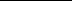 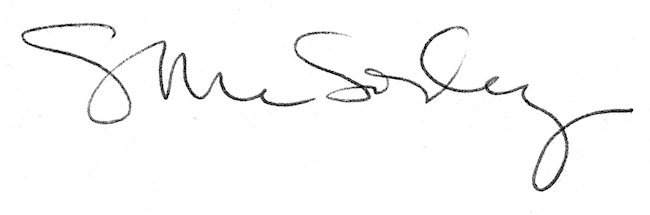 